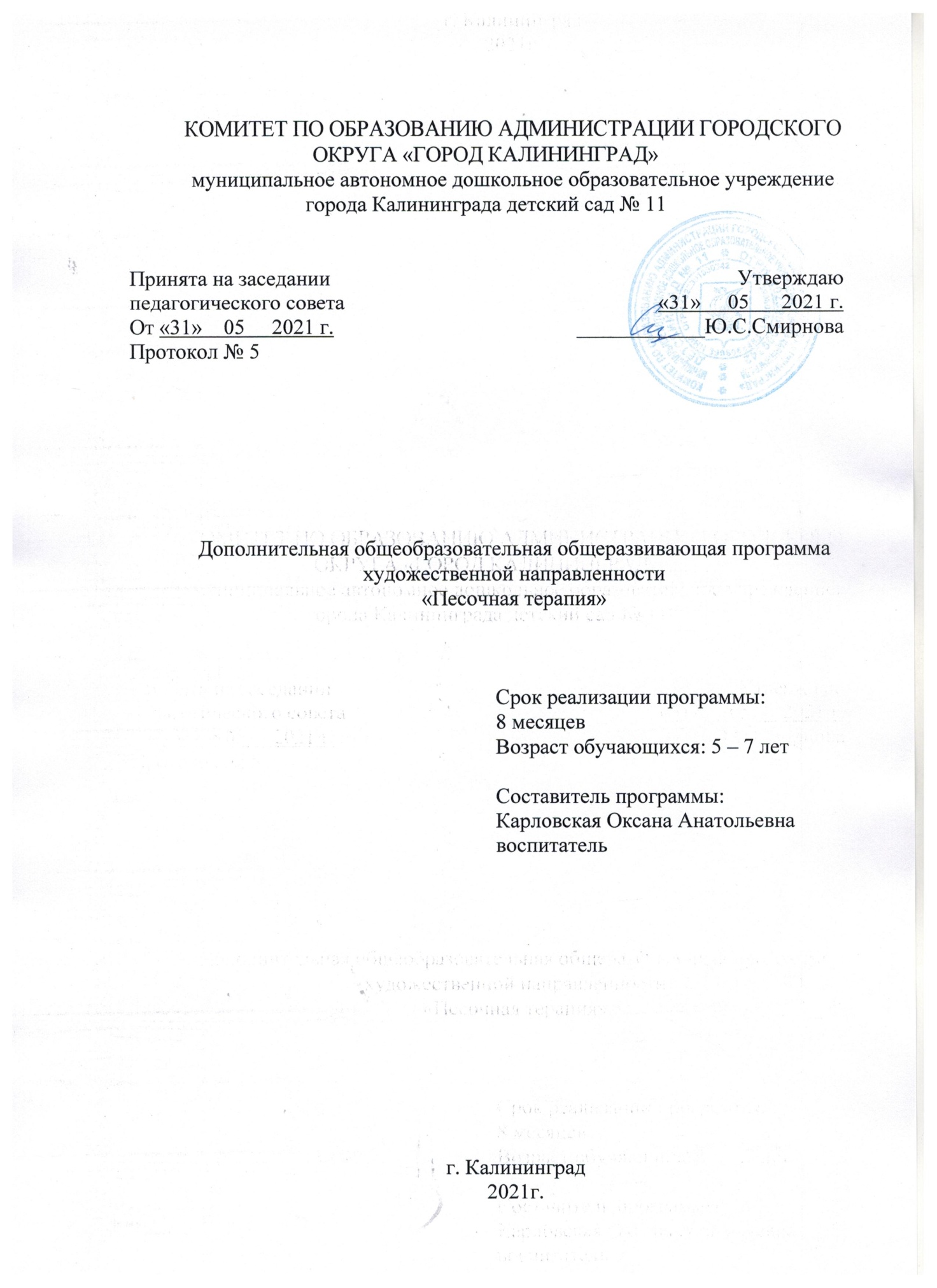 Комплекс основных характеристик дополнительной общеобразовательной программы.1.1. Пояснительная запискаДополнительная	общеобразовательная	общеразвивающая программа «Песочная терапия»      имеет	 художественную направленность.Игра с песком - одно из самых любимых занятий детей. Но игра с песком - это не простое времяпрепровождение. Это много новых эмоций и развивающих игр. Ребенок сам тянется к песку, и надо только придать этой тяге творческую составляющую, и из обычного ковыряния в песке получается образовательный процесс.Главное достоинство песочной терапии заключается в том, что ребенок простым и интересным способом может построить целый мир, ощущая при этом себя творцом этого мира.Адресат программы.Программа предназначена для детей в возрасте 5 – 7 летВид – общеразвивающий.Направленность - художественная. Форма обучения – очная.Особенности организации образовательного  процесса: набор детей в объединение (кружок)  осуществляется из детей, посещающих МАДОУ д/с № 11. Форма занятий- групповая.Количество обучающихся  в группе  - до 15 человек.Объем и сроки освоения программы:Срок освоения программы: 8 месяцев, общее количество   часов -32ч. продолжительность одного занятия -30 мин., занятия проводятся 1 раза в неделю.Актуальность.Песочная терапия для детей – это игровой способ рассказать о своих проблемах, показать свои страхи    и  избавиться от них, преодолеть эмоциональное напряжение. Ведь игра для ребенка - это необходимая, естественная и любимая деятельность.  Игры с песком способны заинтересовать, отвлечь, расслабить ребёнка, а значит, обеспечить наиболее успешное выполнение задания или же эффективный способ подачи материала.Педагогическая целесообразность.Включение в традиционные педагогические занятия  элементов песочной терапии  дает больший воспитательный  и образовательных эффект, нежели стандартные формы обучения.Во-первых, существенно усиливается желание ребенка узнавать что-то новое, экспериментировать и работать самостоятельно.Во-вторых, в песочнице мощно развивается «тактильная» чувствительность,  как основа развития «ручного интеллекта».В-третьих, в играх с песком более гармонично и интенсивно развиваются все познавательные функции (восприятие внимание, память, мышление), а также речь и моторика.В-четвертых, совершенствуется развитие предметно-игровой деятельности, что в дальнейшем способствует развитию сюжетно-ролевой игры  и  коммуникативных навыков ребенка.В-пятых, песок, как и вода, способен «заземлять» отрицательную энергию, что наиболее актуально в работе с «особыми» детьми. Цветным песком дети декорируют  различные поделки (ёлочные игрушки), украшения, сувениры (фоторамки), подарки (вазы для цветов),  предметы интерьера, декорации для настольного театра.   1.2.Цель и задачи реализации программыЦель программы:Развитие эмоционально-личностной и познавательной сферы ребенка с использованием игр с песком.Задачи программы:Образовательные:Обучение детей нестандартным техникам работы с материалами.Научиться осознавать себя, выражать собственные чувства.Развивающие:Развивать психические процессы (восприятие, внимание, память, логическое мышление), используя нестандартные методы, приемы и средства обучения.Развивать фантазию и воображение, творческие способности.Совершенствовать навыки позитивной коммуникации, сотрудничества, умение ребенка вступать в разговор, поддерживать беседу.      Воспитательные:-Коррекция нежелательных форм поведения (агрессивность, гиперактивность, замкнутость)-Воспитывать аккуратность в работе и бережное отношение к материалам,  используемым в работе.1.3. Содержание программы1.3.1.Учебный план1.3.2.Тематический план1.4. Планируемые результаты освоения программы1.  Корректируется  поведение.2.  Совершенствуется развитие мелкой моторики, познавательных процессов.3.  Ребенок научится исследовать собственные чувства и желания;4.  Ребенок научится справляться с трудными ситуациями при помощи своих внутренних ресурсов;5. Ребенок расширит свои знания об эмоциях, научится понимать эмоциональное состояние других людей.	6.  Ребенок овладел техникой  работы с песком.2.Комплекс  организационно-педагогических условий2.1.  Календарный учебный график2.2.Условия реализации программыСредства обеспечения для освоения программыМатериально-техническое оснащение:Помещение: «Изостудия» - 18 кв.м.Оборудование:Столы детские – 5 шт.;Стулья детские – 15 шт.;Мольберт – 1шт.;Листы белой бумаги (формат А-3) – 1 упаковка;Наборы цветной бумаги – 15 шт;Краски- 15 шт.Гуашь -15 шт.2.3. ДиагностикаФормы педагогической диагностики:- педагогические наблюдения;- открытые занятия с последующим обсуждением;- итоговые занятия;- выставки;- конкурсы.Формой подведения итогов реализации дополнительного общеобразовательной общеразвивающей программы: - выставки детских работ в детском саду;
 - составление альбома лучших работ;
- участие в городских, международных, конкурсах  художественно -  
  эстетической  направленности;
-презентация детских работ родителям (сотрудникам, малышам);
- творческий отчет воспитателя – руководителя кружка на педсовете. Диагностическая картаСписок литературы1.Вахрамеевой Н.А. «Картины из цветного песка» // Ребенок в детском саду № 1, 2013г.2.Грабенко Т.М. «Чудеса на песке. Песочная игротерапия», Издательство «Речь», 2010г.3.Зейц М. «Пишем и рисуем песком», М.: ИНТ, 2010 г.4.Сорокина А.В. «Практика использования методов песочной терапии», Спб.: «Речь», 2006г.5.Сапожникова О.Б «Песочная терапия в развитии дошкольника», Издательство    «Сфера», 2019 г.6.Тарарина Е. «Песочная терапия», Издательство Астамир-В, 2017 год.СОДЕРЖАНИЕСОДЕРЖАНИЕСОДЕРЖАНИЕ№ п/пНаименование Стр.1Комплекс основных характеристик дополнительной общеобразовательной программы31.1Пояснительная записка31.2Цель и задачи программы41.3Содержание программы51.3.1Учебный план51.3.2Тематический план51.4Планируемые результаты освоения программы92Комплекс организационно-педагогических условий102.1Календарный учебный график102.2Условия реализации программы102.3Диагностика113Список литературы12№Раздел Кол-во занятийОбъем программы (мин.)Объем программы (мин.)Объем программы (мин.)№Раздел Кол-во занятийВсего Теоретические Практические1Волшебный мир песка4120 мин30 мин90 мин2Песочные узоры5150 мин30 мин120 мин3Песочная сказка4120 мин30 мин90мин4.Картины на песке18540 мин-540 мин5Диагностика 130 мин-30 минИтого 32960 мин90 мин870 мин№ п/пТема  Содержание 1.«Знакомство с песочной страной»Познакомить детей с песком, песочницей и правилами поведения в ней; воспитывать умение играть в песок.(О.Б.Сапожникова «Песочная терапия», стр.19)2.«Ознакомление с физическими свойствами песка»Познакомить со свойствами сухого и мокрого песка; обогатить речь прилагательными: сыпучий, мокрый, липкий.(О.Б.Сапожникова «Песочная терапия», стр.21)4.«Ознакомление с глиной и сравнение её с песком»Познакомить с глиной, экспериментальным путём сравнить частички песка и глины, что лучше сыплется, сохраняет форму и пропускает воду; со значением слов археолог, археология.(О.Б.Сапожникова «Песочная терапия», стр.24)6.«Ознакомление с манкой и сравнение её с песком»Познакомить с новыми свойствами манки в качестве изобразительного материала.(Е.Тарарина «Песочная терапия», стр. 21)7.«Город на песке»Обращать внимание детей на то, что их окружает; учить различать природный и рукотворный мир; воспитывать умение слушать друг друга.(О.Б.Сапожникова «Песочная терапия», стр.27)8.«Живые картинки на песке»Прививать знания об окружающем мире, природе; умение решать творческие задачи; развивать воображение, любознательность, мелкую моторику.(О.Б.Сапожникова «Песочная терапия», стр.29)9..«Что спрятано в песке?»Закреплять знания о природном и рукотворном мире; развивать умение классифицировать предметы; развивать память, внимание, мелкую моторику. (О.Б.Сапожникова «Песочная терапия», стр.31)10.«Птицы рядом с нами»Воспитывать доброе, бережное отношение и сочувствие к пернатым друзьям; углублять знания о птицах.(О.Б.Сапожникова «Песочная терапия», стр.33)11.«Песочные шашки»Развивать мелкую моторику рук, внимательность, сообразительность; формировать социальные навыки; учить ориентироваться в пространстве.(О.Б.Сапожникова «Песочная терапия», стр.35)12.«Дождик для художников»Развивать мелкую моторику рук, воображение, сообразительность, художественные способности; воспитывать навыки позитивно-коммуникативного поведения.О.Б.Сапожникова «Песочная терапия», стр.36)13.«Наш любимый детский садик»Активизировать социально-эмоциональный опыт детей путём расширения их представлений об окружающем мире; развивать фантазию, творческие способности.О.Б.Сапожникова «Песочная терапия», стр.38)14.«Прогулка у реки»Развивать внимание, логическое мышление,  слуховую память, речь.О.Б.Сапожникова «Песочная терапия», стр.39)15.«Снежинки»Подвести к самостоятельному обдумыванию содержания картины, осуществлять замысел, используя полученные ранее умения и навыки. Развивать воображение.(конспект)16.«Украшение ёлочной игрушки»Формировать умение самостоятельно выбирать адекватные изобразительно выразительные средства. Воспитывать художественный вкус.(конспект)17.«Выявление актуального состояния клиента»Выявление психоэмоционального состояния клиента.(Е.Тарарина «Песочная терапия», стр. 44)18.«Словно яблоки на ветках снегири»Вызвать интерес к объектам природы. Продолжать упражнять детей в технике рисования сыпучим материалом. Побуждать детей к творчеству, к поиску собственных решений.(конспект)19.«Волшебные ладошки»Повышение самооценки, развитие мелкой моторики, развитие внимания.(Е.Тарарина «Песочная терапия», стр. 46)20.«Пальчиковые подходы»Развитие внимания и мышления, развитие тактильной чувствительности, повышение работоспособности головного мозга, стимуляция развития речевого центра головного мозга.(Е.Тарарина «Песочная терапия», стр. 47)21.«Изготовление арт-предмета «Подсвечник»Способствовать развитию у детей умения создавать предметы дизайна из различных природных материалов: цветной песок, соль, специи, кофе. Развивать художественный вкус, желание благоустроить свой быт.(конспект)22.«Портрет на песке»Расширять представления детей об эмоциях. Упражнять в рисовании пальчиком на песке выражений лиц с различными эмоциями. Развивать мелкую моторику.(конспект)23.«Изготовление сувенира «Фоторамка»Вызвать интерес к самостоятельному поиску изобразительно – выразительных средств для создания фоторамки. Показать приёмы видоизменения и декорирования основы с целью создания оригинальных изделий. Развивать творческое воображение.(конспект)24.«Цветик-семицветик»Развивать слуховую и зрительную внимательность, речь. Учить чётко и обоснованно отвечать на вопросы. Развивать творческое мышление. О.Б.Сапожникова «Песочная терапия», стр.43)25.«Найди и сравни»Формировать пространственные представления, закреплять значения слов: слева, справа, вверху, внизу, снаружи, внутри. Умение сравнивать числа в пределах 10.О.Б.Сапожникова «Песочная терапия», стр.47)26.«Открытка для мамы»Вызвать интерес к самостоятельному поиску изобразительно – выразительных средств для создания открытки. Показать приёмы видоизменения и декорирования основы с целью создания оригинальных изделий. Развивать творческое воображение.(конспект)27.«Игра на песке «Красная Шапочка»Развивать умение импровизировать, входить в образ персонажей,  действовать в соответствии с игровым замыслом. Способствовать развитию коммуникативных способностей, тактильной чувствительности, координации движений, фантазии, образной речи.(конспект)28.«Учимся хорошим поступкам»Познакомить детей с рассказом В. Драгунского «Тайное становится явным».  Учить понимать и оценивать характер главного героя, оценивать поступки людей, усваивать последовательность развития сюжета.О.Б.Сапожникова «Песочная терапия», стр.50)29.«Жил-был Козлёнок»Познакомить детей с произведением А. Прейсена «Про Козлёнка», который умел считать до десяти». Вызвать желание запоминать, оценивать характер героя.О.Б.Сапожникова «Песочная терапия», стр.52)30.«Жил-был Козлёнок»Вызвать интерес к самостоятельному поиску изобразительно – выразительных средств для создания героя по произведению. Показать приёмы видоизменения и декорирования основы с целью создания оригинальных изделий. Развивать творческое воображение.(конспект)31.«В далёком космосе»Развивать чувство композиции. Уточнить представления о космосе. Формировать умение самостоятельно создавать фантастические образы.(конспект)32«Техника «Сказочные овощи»Развитие эмоционального интеллекта ребёнка. Развивать мелкую моторику руки. Научить детей распознавать эмоции и эмоциональные настроения в музыке, рисунке.(Е.Тарарина «Песочная терапия», стр. 47)СодержаниеДатаНачало занятий1 октябряОкончание занятий30 маяПродолжительность учебного года32 неделиКоличество учебных часов32 ч.Режим работы1  раз в неделюПродолжительность занятия 30 минКаникулы:зимние01.01.2021г. – 10.01.2021г.Выходные и праздничные дни4.11.2020 г.- День народного единства23.02.2021 г.- День защитника Отечества8.03.2021 г. – Международный женский день 01.05.2021 г. – Праздник весны и труда– День Победы№Ф.И. ребенкаКорректируется  поведениеСовершенствуется развитие мелкой моторики, познавательных процессов.Ребенок научится исследовать собственные чувства и желанияРебенок научится справляться с трудными ситуациями при помощи своих внутренних ресурсов;Ребенок расширит свои знания об эмоциях, научится понимать эмоциональное состояние других людей.Ребенок овладел техникой  работы с песком.Итог